LOYOLA COLLEGE (AUTONOMOUS), CHENNAI – 600 034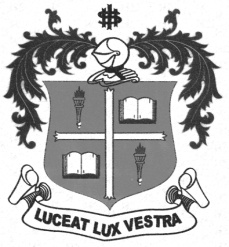 B.A. DEGREE EXAMINATION – TAMIL LITERATURESIXTH SEMESTER – APRIL 2012TL 6602 – ART OF PUBLICATION                 Date : 16-04-2012 	Dept. No.	        Max. : 100 Marks                 Time : 1:00 - 04:00 	                                             TÏ§-ACÚTÕ ùNôtL°p ®ûP RÚL: 	                               (10x2=20)1. 	èpLû[ ùY°«P A¥lTûPj úRûYLs VôûY?2.	èÛdÏ - ùYlvPo ALWô§ áßm ®[dLm VôÕ?3.	ÑRk§WfNeÏ - Ï±l× YûWL.4.	EXLl ×jRL Sôs - Ï±jùRÝÕL.5.	A±ÜjùRô¯p Guß AûZlTÓYÕ GÕ?6.	T§lTô[oLs LY²dL úYi¥V NhPeLs CWi¥û]d Ï±l©ÓL.7.	JÚ ÃØdÏ GjRû] úTlToLs?8.	èpLû[ Xôªú]`u ùNnYRu TVu VôÕ?9.	CXf£û]«u AY£Vm VôÕ?10.	ÁWô×WvLo ®ÚÕ - Ï±l× YûWL.TÏ§-BGûYúVàm GhÓ ®]ôdLÞdÏ 150 ùNôtL°p ®ûP RÚL:	           (8x5=40)11. 	èp ®tTû] Yônl×Lû[ ®[d¡ùVÝÕL.12.	T§l©Vp Õû\«p ImùTÚkçiLs GûY? ®[dÏL.13.	èp ùY°Âh¥p YôNLoL°u Te¡û] ®[dÏL.14.	êuß YûLl T§lTLeLs GûY? ®[dLm RÚL.15.	èûXl T§l©lT§p Es[ £WUeLs VôûY?16.	úTlTo úTd - T§l×Ls Gu\ôp Gu]? ®[dÏL.17.	BlùNh Øû\ Af£ÓRp Ï±jùRÝÕL.18.	èÛdÏ RªrSôÓ AW£u èXL BûQ ùTßYÕ GlT¥?19.	Lôl©ûWh NhPm Gu\ôp Gu]? ®[dÏL.20.	Lô¡Rl Tt\ôdÏû\, A§L èpLs ùY°YWj RûPVôL Es[Õ.	Cdátû\ ®[dÏL.TÏ§-C300 ùNôtL°p ®ûP RÚL:	                                   (4x10=40)21. 	×jRLm - Ï±jR ®[dLj§û]j ùRôÏjùRÝL.(ApXÕ)	TûPlTô[¬u èÛdÏm, T§lTô[¬u èÛdÏm Es[ 	úYßTôÓLs      VôûY? ®[dÏL.22.	T§lTô[¬u ¨ÚYôLf £dLpLs Ï±jùRÝÕL.(ApXÕ)	TûPlTô°Ùm AYWÕ TûPl×m Ï±jùRÝÕL23.	×jRL ùY°Âh¥p Es[ £dLpLÞm ¾oÜLÞm VôûY?	(ApXÕ)	èÛdÏ ®[mTWm ùT\ ùY°ÂhÓ ®Zô úRûYVô? - ®[dÏL.24.	TûPlTô°L°u TûPl×dÏ U§l×ûW úRûY - ®[dLm RÚL.(ApXÕ)	TûPlTô°LÞdÏ YZeLlùTßm ®ÚÕLs VôûY? 	®[d¡ùVÝÕL.$$$$$$$